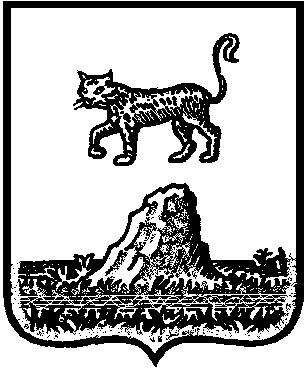 Российская ФедерацияНовгородская область Холмский районСОВЕТ ДЕПУТАТОВ ТОГОДСКОГО СЕЛЬСКОГО ПОСЕЛЕНИЯР Е Ш Е Н И Еот  01.06.2020    № 183д. Тогодь          Совет депутатов  Тогодского сельского поселения          РЕШИЛ:1. Утвердить прилагаемый отчет об исполнении бюджета Тогодского сельского поселения за 2019 год по доходам в сумме 4103,03409 тыс. рублей, по расходам в сумме  4346,50709  тыс. рублей с превышением доходов  над расходами в сумме  243,47300 тыс. рублей и со следующими показателями:-по доходам бюджета Тогодского сельского поселения по кодам классификации доходов бюджета за 2019 год согласно приложения 1 к настоящему решению;-по расходам бюджета Тогодского сельского поселения по ведомственной структуре расходов бюджета за 2019 год согласно приложения 2 к настоящему решению;-по расходам бюджета Тогодского сельского поселения по разделам и  подразделам классификации расходов бюджета за 2019 год согласно приложения 3 к настоящему решению-по источникам финансирования дефицита бюджета Тогодского сельского поселения по кодам классификации источников финансирования дефицита бюджета за 2019 год согласно приложения 4 к настоящему решению.	2. Опубликовать настоящее решение на   сайте Администрации  Тогодского сельского поселения в информационно-телекоммуникационной	 сети «Интернет».Приложение 1Приложение 2Расходыбюджета Тогодского сельского поселения по ведомственной структуре расходов бюджета за 2019 год                                                                                      Приложение 3Расходы бюджета Тогодского сельского поселения по разделам и подразделам классификации расходов бюджета за 2019 год                                                                                                                      (рублей)                                                                                            Приложение 4Источники финансирования дефицита бюджета Тогодского сельского поселения по кодам классификации источников финансирования дефицита бюджета за 2019 годОб утверждении отчета об исполнении бюджета Тогодского сельского поселения за 2019 год Глава поселения                 Г.И. Хаббок решению Совета депутатов Тогодского сельского поселения «Об утверждении отчета об исполнении  бюджета Тогодского сельского поселения за 2019 год»Наименование показателяКод дохода по бюджетной классификацииКод дохода по бюджетной классификацииИсполненоНаименование показателяКод дохода по бюджетной классификацииКод дохода по бюджетной классификацииИсполненоНаименование показателяКод дохода по бюджетной классификацииКод дохода по бюджетной классификацииИсполненоНаименование показателяКод дохода по бюджетной классификацииКод дохода по бюджетной классификацииИсполнено1338Федеральное казначейство10000000000000000000321 324,64НАЛОГОВЫЕ И НЕНАЛОГОВЫЕ ДОХОДЫ10010000000000000000321 324,64НАЛОГИ НА ТОВАРЫ (РАБОТЫ, УСЛУГИ), РЕАЛИЗУЕМЫЕ НА ТЕРРИТОРИИ РОССИЙСКОЙ ФЕДЕРАЦИИ10010300000000000000321 324,64Акцизы по подакцизным товарам (продукции), производимым на территории Российской Федерации10010302000010000110321 324,64Доходы от уплаты акцизов на дизельное топливо, подлежащие распределению между бюджетами субъектов Российской Федерации и местными бюджетами с учетом установленных дифференцированных нормативов отчислений в местные бюджеты (по нормативам, установленным Федеральным законом о федеральном бюджете в целях формирования дорожных фондов субъектов Российской Федерации)10010302231010000110146 261,56Доходы от уплаты акцизов на моторные масла для дизельных и (или) карбюраторных (инжекторных) двигателей, подлежащие распределению между бюджетами субъектов Российской Федерации и местными бюджетами с учетом установленных дифференцированных нормативов отчислений в местные бюджеты (по нормативам, установленным Федеральным законом о федеральном бюджете в целях формирования дорожных фондов субъектов Российской Федерации)100103022410100001101 075,06Доходы от уплаты акцизов на автомобильный бензин, подлежащие распределению между бюджетами субъектов Российской Федерации и местными бюджетами с учетом установленных дифференцированных нормативов отчислений в местные бюджеты (по нормативам, установленным Федеральным законом о федеральном бюджете в целях формирования дорожных фондов субъектов Российской Федерации)10010302251010000110195 405,95Доходы от уплаты акцизов на прямогонный бензин, подлежащие распределению между бюджетами субъектов Российской Федерации и местными бюджетами с учетом установленных дифференцированных нормативов отчислений в местные бюджеты (по нормативам, установленным Федеральным законом о федеральном бюджете в целях формирования дорожных фондов субъектов Российской Федерации)10010302261010000110 - 21 417,93Федеральная налоговая служба18200000000000000000237 932,23НАЛОГОВЫЕ И НЕНАЛОГОВЫЕ ДОХОДЫ18210000000000000000237 932,23НАЛОГИ НА ПРИБЫЛЬ, ДОХОДЫ1821010000000000000013 759,61Налог на доходы физических лиц с доходов, источником которых является налоговый агент, за исключением доходов, в отношении которых исчисление и уплата налога осуществляются в соответствии со статьями 227, 227.1 и 228 Налогового кодекса Российской Федерации1821010201001000011013 759,61НАЛОГИ НА ИМУЩЕСТВО18210600000000000000224 172,62Налог на имущество физических лиц1821060100000000011030 458,26Налог на имущество физических лиц, взимаемый по ставкам, применяемым к объектам налогообложения, расположенным в границах сельских поселений1821060103010000011030 458,26Земельный налог18210606000000000110193 714,36Земельный налог с организаций1821060603000000011048 818,93Земельный налог с организаций, обладающих земельным участком, расположенным в границах сельских поселений1821060603310000011048 818,93Земельный налог с физических лиц18210606040000000110144 895,43Земельный налог с физических лиц, обладающих земельным участком, расположенным в границах сельских поселений18210606043100000110144 895,43Муниципальное учреждение Администрация Тогодского сельского поселения346000000000000000003 543 777,22НАЛОГОВЫЕ И НЕНАЛОГОВЫЕ ДОХОДЫ346100000000000000004 909,22ГОСУДАРСТВЕННАЯ ПОШЛИНА34610800000000000000600,00Государственная пошлина за совершение нотариальных действий (за исключением действий, совершаемых консульскими учреждениями Российской Федерации)34610804000010000110600,00Государственная пошлина за совершение нотариальных действий должностными лицами органов местного самоуправления, уполномоченными в соответствии с законодательными актами Российской Федерации на совершение нотариальных действий34610804020010000110600,00ДОХОДЫ ОТ ИСПОЛЬЗОВАНИЯ ИМУЩЕСТВА, НАХОДЯЩЕГОСЯ В ГОСУДАРСТВЕННОЙ И МУНИЦИПАЛЬНОЙ СОБСТВЕННОСТИ346111000000000000004 309,22Доходы, получаемые в виде арендной либо иной платы за передачу в возмездное пользование государственного и муниципального имущества (за исключением имущества бюджетных и автономных учреждений, а также имущества государственных и муниципальных унитарных предприятий, в том числе казенных)346111050000000001204 309,22Доходы, получаемые в виде арендной платы за земли после разграничения государственной собственности на землю, а также средства от продажи права на заключение договоров аренды указанных земельных участков (за исключением земельных участков бюджетных и автономных учреждений)346111050200000001204 309,22Доходы, получаемые в виде арендной платы, а также средства от продажи права на заключение договоров аренды за земли, находящиеся в собственности сельских поселений (за исключением земельных участков муниципальных бюджетных и автономных учреждений)346111050251000001204 309,22БЕЗВОЗМЕЗДНЫЕ ПОСТУПЛЕНИЯ346200000000000000003 538 868,00БЕЗВОЗМЕЗДНЫЕ ПОСТУПЛЕНИЯ ОТ ДРУГИХ БЮДЖЕТОВ БЮДЖЕТНОЙ СИСТЕМЫ РОССИЙСКОЙ ФЕДЕРАЦИИ346202000000000000003 538 868,00Дотации бюджетам бюджетной системы Российской Федерации346202100000000001502 727 900,00Дотации на выравнивание бюджетной обеспеченности346202150010000001502 727 900,00Дотации бюджетам сельских поселений на выравнивание бюджетной обеспеченности346202150011000001502 727 900,00Субсидии бюджетам бюджетной системы Российской Федерации (межбюджетные субсидии)34620220000000000150231 868,00Субсидии бюджетам на обеспечение устойчивого развития сельских территорий34620225567000000150180 400,00Субсидии бюджетам сельских поселений на обеспечение устойчивого развития сельских территорий34620225567100000150180 400,00Прочие субсидии3462022999900000015051 468,00Прочие субсидии бюджетам сельских поселений3462022999910000015051 468,00Субвенции бюджетам бюджетной системы Российской Федерации34620230000000000150178 100,00Субвенции местным бюджетам на выполнение передаваемых полномочий субъектов Российской Федерации3462023002400000015098 600,00Субвенции бюджетам сельских поселений на выполнение передаваемых полномочий субъектов Российской Федерации3462023002410000015098 600,00Субвенции бюджетам на осуществление первичного воинского учета на территориях, где отсутствуют военные комиссариаты3462023511800000015079 500,00Субвенции бюджетам сельских поселений на осуществление первичного воинского учета на территориях, где отсутствуют военные комиссариаты3462023511810000015079 500,00Иные межбюджетные трансферты34620240000000000150401 000,00Межбюджетные трансферты, передаваемые бюджетам муниципальных образований на осуществление части полномочий по решению вопросов местного значения в соответствии с заключенными соглашениями34620240014000000150401 000,00Межбюджетные трансферты, передаваемые бюджетам сельских поселений из бюджетов муниципальных районов на осуществление части полномочий по решению вопросов местного значения в соответствии с заключенными соглашениями34620240014100000150401 000,00Доходы бюджета итого:4103034,09к решению Совета депутатов Тогодского сельского поселения «Об утверждении отчета об исполнении  бюджета Тогодского сельского поселения за 2019 год»НаименованиеРЗПРЦСРВР2019 годНаименованиеРЗПРЦСРВР2019 год134567Общегосударственные вопросы012436436,25Функционирование высшего должностного лица субъекта Российской Федерации и муниципального образования0102551938,60Непрограммные направления010290 0 00 00000551938,60Глава муниципального образования010291 1 00 01000551938,60Расходы на выплаты персоналу государственных (муниципальных) органов010291 1 00 01000120551938,60Функционирование Правительства Российской Федерации, высших исполнительных органов государственной власти субъектов Российской Федерации, местных администраций01041733525,25Непрограммные направления010490 0 00 000001570314,25Расходы на обеспечение функций муниципальных органов010491 9 00 010001570314,25Расходы на выплаты персоналу государственных (муниципальных) органов010491 9 00 010001201306769,44Иные закупки товаров, работ и услуг для обеспечения государственных (муниципальных) нужд010491 9 00 01000240255641,51Уплата налогов, сборов и иных платежей010491 9 00 010008507903,30Муниципальная программа Тогодского сельского поселения «Информатизация Администрации Тогодского сельского поселения на 2018-2021 годы»010409 0  00 0000064611,00Повышение доступности информационных ресурсов Администрации Тогодского сельского поселения для организаций и  граждан010409 0  01 0000013000,00Реализация мероприятий муниципальной программы Тогодского сельского поселения «Информатизация Администрации Тогодского сельского поселения на 2018-2021 годы»010409 0 01 9999013000,00Иные закупки товаров, работ и услуг для обеспечения государственных (муниципальных) нужд010409 0 01 9999024013000,00Развитие информационно-коммуникационной инфраструктуры Администрации Тогодского сельского поселения010409 0 02 0000051611,00Реализация мероприятий муниципальной программы Тогодского сельского поселения «Информатизация Администрации Тогодского сельского поселения на 2018-2021 годы»010409 0 02 9999051611,00Иные закупки товаров, работ и услуг для обеспечения государственных (муниципальных) нужд010409 0 02 9999024051611,00Расходы бюджета поселения на исполнение соответствующих полномочий Российской Федерации, источником финансового обеспечения которых является субвенции010498 1 00 0000098600,00Расходы бюджета поселения на исполнение соответствующих полномочий Российской Федерации, источником финансового обеспечения которых является субвенции010498 1 00 0000098600,00Расходы на возмещение затрат по содержанию штатных единиц, осуществляющих  переданные отдельные государственные полномочия области010498 1 00 7028098600,00Расходы на выплаты персоналу государственных (муниципальных) органов010498 1 00 7028012042227,99Расходы на выплаты персоналу государственных (муниципальных) органов010498 1 00 7028012042227,99Иные закупки товаров, работ и услуг для обеспечения государственных (муниципальных) нужд010498 1 00 7028024056372,01Обеспечение деятельности финансовых, налоговых и таможенных органов и органов финансового (финансово-бюджетного) надзора010617180,00Обеспечение деятельности финансовых, налоговых и таможенных органов и органов финансового (финансово-бюджетного) надзора010617180,00Непрограммные направления010690 0 00 0000017180,00Межбюджетные трансферты010697 4 00 0000017180,00Межбюджетные трансферты бюджету муниципального района на осуществлении переданных полномочий по внешнему муниципальному финансовому контролю010697 4 00 9302017180,00Иные межбюджетные трансферты010697 4 00 9302054017180,00Другие общегосударственные вопросы0113133792,40Муниципальная программа «Противодействие коррупции в Тогодском сельском поселении на 2017-2019 годы»011306 0 00 000004000,00Совершенствование кадровой политики с учётом введения антикоррупционных мер011306 0 03 000004000,00Реализация мероприятий муниципальной программы «Противодействие коррупции в Тогодском сельском поселении на 2017-2019 годы»011306 0 03 999904000,00Иные закупки товаров, работ и услуг для обеспечения государственных (муниципальных) нужд011306 0 03 999902404000,00Непрограммные направления011390 0 00 0000018302,40Прочие  расходы, не отнесенные к муниципальным программам Тогодского сельского поселения.011392 0 00 0000018302,40Расходы на обеспечение функций, связанных с общегосударственным управлением011392 0 00 2380018302,40Иные закупки товаров, работ и услуг для обеспечения государственных (муниципальных) нужд011392 0 00 2380024018302,40Межбюджетные трансферты011397 4 00 0000020490,00Межбюджетные трансферты бюджету муниципального района на осуществление переданных полномочий по решению вопросов местного значения, в  соответствии с заключенными соглашениями011397 4 00 9301020490,00Иные межбюджетные трансферты011397 4 00 9301054020490,00Межбюджетные трансферты бюджетам поселений из бюджетов муниципальных районов011397 6 00 0000091000,00Межбюджетные трансферты бюджетам поселений из бюджетов муниципальных районов на осуществление переданных полномочий в части утвержденных местных нормативов градостроительного проектирования поселений011397 6 00 9401091000,00Иные закупки товаров, работ и услуг для обеспечения государственных (муниципальных) нужд011397 6 00 9401024091000,00Национальная оборона0279500,00Мобилизационная и вневойсковая подготовка020379500,00Непрограммные направления020390 0 00 0000079500,00Расходы бюджета поселения, источником финансового обеспечения которых является  субвенции020398 1 00 0000079500,00Осуществление первичного воинского учёта на территориях, где отсутствуют военные комиссариаты020398 1 00 5118079500,00Расходы на выплаты персоналу государственных (муниципальных) органов020398 1 00 5118012065976,47Иные закупки товаров, работ и услуг для обеспечения государственных (муниципальных) нужд020398 1 00 5118024013523,53Национальная экономика04370526,44Сельское хозяйство и рыболовство04052740,00Непрограммные направления040590 0 00 000002740,00Межбюджетные трансферты 040597 4 00 000002740,00Межбюджетные трансферты бюджету муниципального района на осуществление части полномочий по решению вопросов местного значения, в соответствии с заключенными соглашениями040597 4 00 930102740,00Иные межбюджетные трансферты040597 4 00 930105402740,00Дорожное хозяйство (дорожные фонды)0409367786,44Муниципальная программа «Автомобильные дороги и дорожная деятельность в Тогодском сельском поселении  на 2017 - 2019 годы»040902 0 00 00000367786,44Улучшение транспортно-эксплуатационного состояния и обеспечение устойчивого функционирования автомобильных дорог общего пользования местного значения040902 0 01 00000367786,44Реализация мероприятий муниципальной программы  «Автомобильные дороги и дорожная деятельность в Тогодском сельском поселении  на 2017 - 2019 годы»040902 0 01 99990367786,44Иные закупки товаров, работ и услуг для обеспечения государственных (муниципальных) нужд040902 0 01 99990240367786,44Жилищно-коммунальное хозяйство051028581,29Благоустройство05031028581,29Муниципальная программа «Благоустройство территории  Тогодского сельского поселения на 2017-2019 годы»050307 0 00 00000808181,29Организация обеспечения уличного освещения на территории населенных пунктов050307 0 01 00000694751,35Реализация мероприятий муниципальной программы  «Благоустройство территории  Тогодского сельского поселения на 2017-2019 годы»050307 0 01 99990694751,35Иные закупки товаров, работ и услуг для обеспечения государственных (муниципальных) нужд050307 0 01 99990240694751,35Организация и содержание мест захоронения050307 0 02 0000073087,65Реализация мероприятий муниципальной программы «Благоустройство территории  Тогодского сельского поселения на 2017-2019 годы»050307 0 02 999907619,65Иные закупки товаров, работ и услуг для обеспечения государственных (муниципальных) нужд050307 0 02 999902407619,65Реализация мероприятий  за счёт субсидии бюджетам городских и  сельских поселений  на поддержку реализации проектов территориальных общественных самоуправлений, включенных в муниципальные программы развития территорий050307 0 02 7209051468,00Иные закупки товаров, работ и услуг для обеспечения государственных (муниципальных) нужд050307 0 02 7209024051468,00Реализация проекта ТОС: оказание содействия ТОС № 4 по ограждению и благоустройству гражданского кладбища в д. Красный Клин050307 0 02 S209014000,00Иные закупки товаров, работ и услуг для обеспечения государственных (муниципальных) нужд050307 0 02 S209024014000,00Прочие мероприятия по  благоустройству населенных пунктов050307 0 03 0000040342,29Реализация мероприятий муниципальной программы  «Благоустройство территории  Тогодского сельского поселения на 2017-2019 годы»050307 0 03 9999040342,29Иные закупки товаров, работ и услуг для обеспечения государственных (муниципальных) нужд050307 0 03 9999024040342,29Иные закупки товаров, работ и услуг для обеспечения государственных (муниципальных) нужд050307 0 03 9999024040342,29Муниципальная программа Тогодского сельского поселения «Устойчивое развитие сельских территорий в Тогодском сельском поселении на 2019-2020 годы»050310 0 00 00000220400,00Муниципальная программа Тогодского сельского поселения «Устойчивое развитие сельских территорий в Тогодском сельском поселении на 2019-2020 годы»050310 0 00 00000220400,00Поддержка  местных инициатив граждан, проживающих в сельской местности050310 0 01 00000220400,00Поддержка  местных инициатив граждан, проживающих в сельской местности050310 0 01 00000220400,00Реализация мероприятий муниципальной программы Тогодского сельского поселения«Устойчивое развитие сельских территорий в Тогодском сельском поселении на 2019-2020 годы»050310 0 01 N5675180400,00Реализация мероприятий муниципальной программы Тогодского сельского поселения«Устойчивое развитие сельских территорий в Тогодском сельском поселении на 2019-2020 годы»050310 0 01 N5675180400,00Иные закупки товаров, работ и услуг для обеспечения государственных (муниципальных) нужд050310 0 01 N5675240180400,00Софинансирование мероприятий муниципальной программы Тогодского сельского поселения«Устойчивое развитие сельских территорий в Тогодском сельском поселении на 2019-2020 годы»050310 0 01 S567540000,00Софинансирование мероприятий муниципальной программы Тогодского сельского поселения«Устойчивое развитие сельских территорий в Тогодском сельском поселении на 2019-2020 годы»050310 0 01 S567540000,00Иные закупки товаров, работ и услуг для обеспечения государственных (муниципальных) нужд050310 0 01 S567524040000,00Образование0717740,00Молодёжная политика и оздоровление детей070717740,00Непрограммные направления070790 0 00 0000017740,00Межбюджетные трансферты070797 4 00 0000017740,00Межбюджетные трансферты бюджету муниципального района на осуществлении переданных полномочий по организации и осуществлению мероприятий по работе с детьми и молодежью070797 4 00 9303017740,00Иные межбюджетные трансферты070797 4 00 9303054017740,00Культура, кинематография0849785,00Культура080149785,00Муниципальная программа «Развитие культуры на территории  Тогодского сельского поселения на 2017-2021 годы»080108 0 00 0000032045,00Создание условий для духовного развития населения, проведение общественно значимых мероприятий080108 0 02 0000032045,00Реализация мероприятий муниципальной программы  «Развитие культуры на территории  Тогодского сельского поселения на 2017-2021 годы»080108 0 02 9999032045,00Иные закупки товаров, работ и услуг для обеспечения государственных (муниципальных) нужд080108 0 02 9999024032045,00Межбюджетные трансферты080197 4 00 0000017740,00Межбюджетные трансферты бюджету муниципального района на осуществлении переданных полномочий по обеспечению мероприятий в сфере культуры080197 4 00 9305017740,00Иные межбюджетные трансферты080197 4 00 9305054017740,00Социальная политика10346198,11Пенсионное обеспечение1001346198,11Непрограммные направления100190 0 00 00000346198,11Прочие  расходы, не отнесенные к муниципальным программам Тогодского сельского поселения 100192 0 00 00000346198,11Прочие  расходы, не отнесенные к муниципальным программам Тогодского сельского поселения 100192 0 00 00000346198,11Дополнительное пенсионное обеспечение лиц, осуществляющих полномочия депутата, члена выборного органа местного самоуправления, выборного должностного лица и лицам, замещавшим должности муниципальной службы100192 0 00 23820346198,11Публичные нормативные социальные выплаты гражданам100192 0 00 23820310346198,11Физическая культура и спорт1117740,00Физическая культура 110117740,00Непрограммные направления110190 0 00 0000017740,00Межбюджетные трансферты 110197 4 00 0000017740,00Межбюджетные трансферты бюджету муниципального района на осуществление части полномочий по решению вопросов местного значения, в соответствии с заключенными соглашениями110197 4 00 9301017740,00Иные межбюджетные трансферты110197 4 00 9301054017740,00Итого:4346507,09к решению Совета депутатов Тогодского сельского поселения «Об утверждении отчета об исполнении  бюджета Тогодского сельского поселения за 2019 год»НаименованиеРЗПР       Сумма     НаименованиеРЗПР       Сумма     Общегосударственные вопросы012436436,25Функционирование высшего должностного лица субъекта Российской Федерации и муниципального образования0102551938,60Функционирование Правительства Российской Федерации, высших исполнительных органов государственной власти субъектов Российской Федерации, местных администраций01041733525,25Обеспечение деятельности финансовых, налоговых и таможенных органов и органов финансового  (финансово-бюджетного) надзора  010617180,00Другие общегосударственные вопросы011357 533,80Национальная оборона0279 500,00Мобилизационная и вневойсковая подготовка020379500,00НАЦИОНАЛЬНАЯ БЕЗОПАСНОСТЬ И ПРАВООХРАНИТЕЛЬНАЯ ДЕЯТЕЛЬНОСТЬ030,00Обеспечение пожарной безопасности03100,00Национальная экономика04370526,44Сельское хозяйство и рыболовство04052740,00Дорожное хозяйство (дорожные фонды)0409367786,44Жилищно-коммунальное хозяйство051028581,29Благоустройство05031028581,29Образование0717740,00Молодежная политика и оздоровление детей070717740,00Культура, кинематография0849785,00Культура080149785,00Социальная политика10346198,11Пенсионное обеспечение1001346198,11Физическая культура и спорт1117740,00Физическая культура110117740,00ВСЕГО РАСХОДОВ4346507,09к решению Совета депутатов Тогодского сельского поселения «Об утверждении отчета об исполнении  бюджета Тогодского сельского поселения за 2019 год»Код источника внутреннего финансирования дефицита бюджетаНаименование источника внутреннего финансирования дефицита бюджетаСумма (в рублях)123Администрации Тогодского сельского поселенияАдминистрации Тогодского сельского поселенияАдминистрации Тогодского сельского поселенияИсточники внутреннего финансирования дефицитов бюджетов243473,00Изменение остатков средств на счетах по учету средств бюджетов000 01 05 00 00 00 0000 000243473,00Увеличение прочих остатков средств бюджетов346 01 05 02 00 00 0000 500-4103034,09Увеличение прочих остатков денежных средств бюджетов346 01 05 02 01 00 0000 510-4103034,09Увеличение прочих остатков денежных средств бюджетов сельских поселений346 01 05 02 01 10 0000 510-4103034,09Уменьшение прочих остатков средств бюджетов346 01 05 02 00 00 0000 6004346507,09Уменьшение прочих остатков денежных средств бюджетов346 01 05 02 01 00 0000 6104346507,09Уменьшение прочих остатков денежных средств бюджетов сельских поселений 346 01 05 02 01 10 0000 6104346507,09